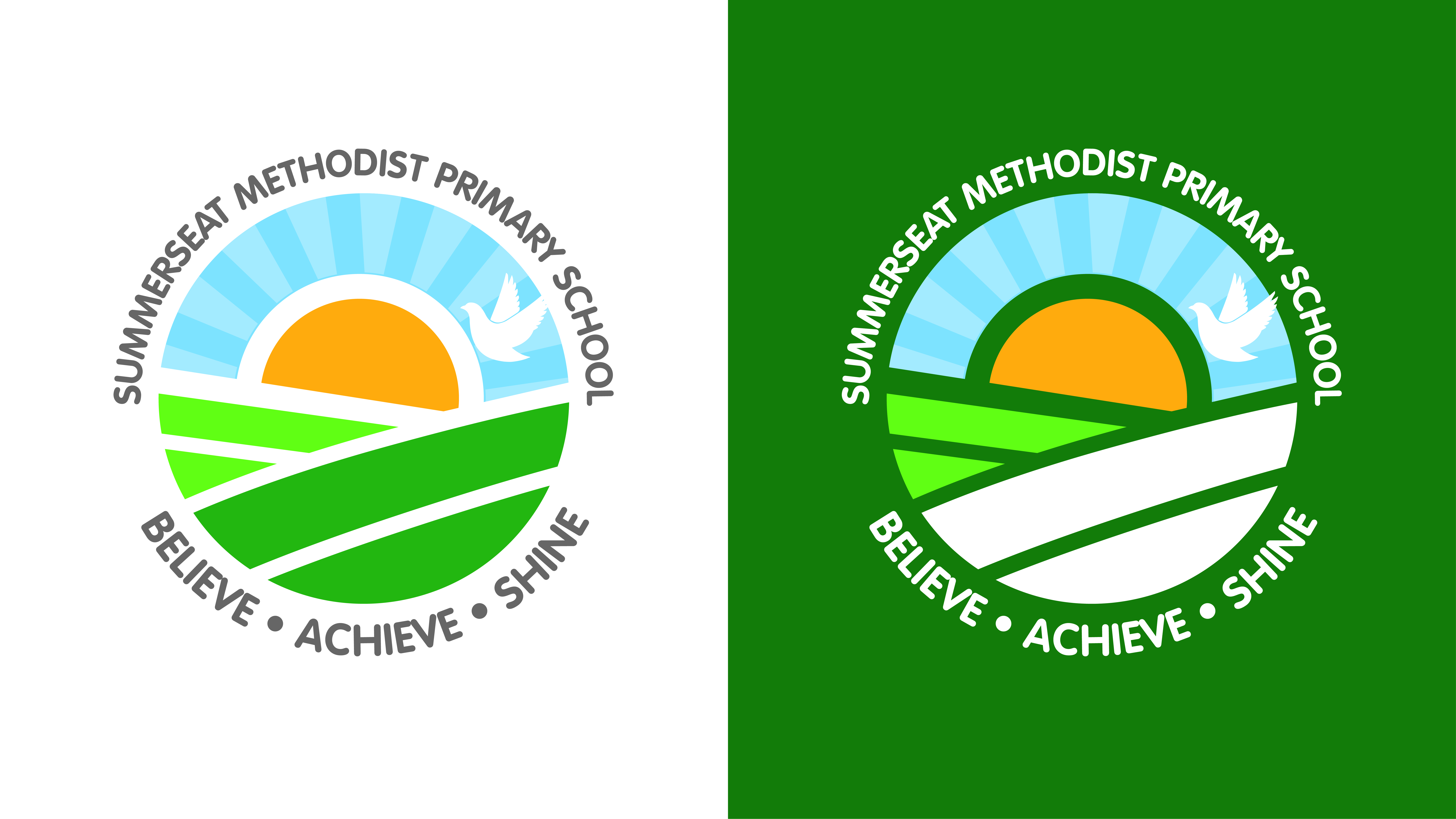 French Whole School Long Term OverviewYear GroupA1A2Sp1Sp2Su1Su2Class OneGreeting each other (Core 1)Vocabulary:Bonjour!    Hello!Au revoir!  Goodbye!Salut!  Hi!Bonsoir! 	 Good evening!À bientôt!  See you soon!Introducing Themselves   (Core 1)Question and Answer:Comment tu t'appelles?What is your name?Je m'appelle...	My name is...How are you?(Core 1)Vocabulary:très bien		               very wellbien		               wellcomme ci, comme ça         so-so mal		               not wellmerci		               thankset toi? 		          and you?Question and Answer:Ça va? How are you?Ça va… 	I’m…How are you?(Core 1)Vocabulary:très bien		               very wellbien		               wellcomme ci, comme ça         so-so mal		               not wellmerci		               thankset toi? 		          and you?Question and Answer:Ça va? How are you?Ça va… 	I’m…Counting up to 10 (Core 1)Vocabulary:un 	        onedeux	        twotrois	        threequatre	        fourcinq	        fivesix	        sixsept	        sevenhuit	        eightneuf	        ninedix	        tenCounting up to 10 (Core 1)Question and Answer:
Quel âge as-tu?	
	How old are you?J'ai … ans. I’m … years old.Class TwoBlock AExpressing Likes and Dislikes(Core 2)Vocabulary:
j'aime...		 I like…je n'aime pas…	 I don’t like…oui		 yesnon		 nole chocolat	 the chocolatela musique	 the music
les biscuits (m)	 the biscuits
le tennis                  tennis
Question and Answer:
Tu aimes…?	
	Do you like…?Oui, j'aime…	Yes, I like...Non, je n'aime pas…                No, I don’t like…Expressing Likes and Dislikes(Core 2)Vocabulary:
j'aime...		 I like…je n'aime pas…	 I don’t like…oui		 yesnon		 nole chocolat	 the chocolatela musique	 the music
les biscuits (m)	 the biscuits
le tennis                  tennis
Question and Answer:
Tu aimes…?	
	Do you like…?Oui, j'aime…	Yes, I like...Non, je n'aime pas…                No, I don’t like…Naming Colours (Core 2)Vocabulary:rouge 	redvertgreenblancwhitebleu bluejaunyellownoirblackrose pink
violet purpleorange orangeQuestion and Answer:C'est de quelle couleur?What colour is it?C'est… It’s…Counting 11-20   (Core 2)Vocabulary:onze	    elevendouze	    twelvetreize	    thirteenquatorze    fourteenquinze	    fifteenseize	    sixteendix-sept	    seventeendix-huit	    eighteendix-neuf     nineteenvingt           twentyQuestion and Answer:Il y a combien de biscuits?	 How many biscuits are there?Il y a…biscuits.There are…biscuits.Saying the Days of the Week  (Core 2)Vocabulary:lundi	      Mondaymardi	      Tuesdaymercredi	      Wednesdayjeudi	      Thursdayvendredi	      Fridaysamedi	      Saturdaydimanche    Sundaydanser         to danceQuestion and Answer:On est quel jour?	What day is it?On est…	It is…Saying the Days of the Week  (Core 2)Vocabulary:lundi	      Mondaymardi	      Tuesdaymercredi	      Wednesdayjeudi	      Thursdayvendredi	      Fridaysamedi	      Saturdaydimanche    Sundaydanser         to danceQuestion and Answer:On est quel jour?	What day is it?On est…	It is…Class TwoBlock BIdentifying body parts (Core 3)Vocabulary:la tête      the headles épaules (f) the shouldersles genoux (m)the kneesles pieds	(m) the feetle nez the noseles yeux (m) the eyesles oreilles (f) the earsla bouche the mouthQuestion and Answer:Qu'est-ce que c'est?What is it?C'est… / Ce sont…It’s… / They’re…Identifying body parts  (Core 3)Vocabulary:le bras	 the armla jambe	   the legla tête     the headle pied	the footle ventre	  the stomachle dos	the backle genou	   the kneel'épaule (f)  the shoulderla main	  the handle doigt	the fingerQuestion and Answer:Comment est mon monstre? What’s my monster like?Il a…     He has…Counting 11-20   (Core 2)Vocabulary:onze	    elevendouze	    twelvetreize	    thirteenquatorze    fourteenquinze	    fifteenseize	    sixteendix-sept	    seventeendix-huit	    eighteendix-neuf     nineteenvingt           twentyQuestion and Answer:Il y a combien de biscuits?	 How many biscuits are there?Il y a…biscuits.There are…biscuits.   Introducing their immediate family(Core 1)Vocabulary:
ma mère     my mothermon père    my fatherma sœur	       my sistermon frèr e   my brotherma grand-mère  my grandmothermon grand-père	my grandfather
Question and Answer:
C'est qui? Who is it?Voici….  Here is...Naming the months of the year (Core 3)Vocabulary:
janvier	Januaryfévrier	Februarymars	Marchavril	Aprilmai	            Mayjuin	            June
juillet                   Julyaoût                     Augustseptembre        Septemberoctobre              Octobernovembre          Novemberdécembre           DecemberTalking about birthdays (Core 3)Question and Answer:
C’est quand, ton anniversaire?	
When is your birthday?Mon anniversaire est en...	My birthday is in...Class ThreeBlock ACore 1Greeting each otherIntroducing themselves Counting up to 31 Introducing their immediate familyAnimalsSaying animal vocabularyAsking about petsDescribing animals using adjectives Using prepositionsNaming animal homes                 FoodNaming common foodsExpressing likes and dislikesSaying what they are eatingNaming cutlerySaying what they would like to have Understanding cooking instructions               PlaytimeBasic commands (imperatives) Saying what’s in the playgroundHow to say a variety of playground games  Using “j’aime” with another verbSaying what and where they like to play                   Core 2Saying the days of the week Naming coloursCounting up to 31 Naming countries Expressing likes and dislikes                 At SchoolSaying how they travel to school Naming places in schoolListing the contents of their pencil caseTelling the timeNaming school subjectsClass ThreeBlock BMy Home Saying where they liveIdentifying a variety of rooms and types of furnitureSaying what there is in the kitchen Describing their daily routineMy Town Asking how much something costs and saying prices Talking about what is in their townGiving directionsSaying names of shopsSaying the names of items you might buy in a shopCore 3Identifying body parts Counting up to 31 Identifying items of clothing Naming the months of the year Talking about birthdaysPeopleSaying colours that are useful for describing hair and eyesDescribing physical featuresDescribing a person’s personalitySaying what they are wearingUsing “il” and “elle” with “être” and “avoir”The BodyNaming parts of the faceSaying basic verbs in the first personSaying that something hurtsNaming fairy tale charactersSaying traditional fairy tale locationsSportTalking about the sports they playExpressing likesDetailed vocabulary for football and tennis matchesThe use of the verb “savoir”Class FourBlock AOn HolidayMore countriesHoliday accommodationVocabulary associated with the zoo, beach and theme parkUsing the perfect past tenseEating OutAsking for items in a shop or restaurantAsking how much things costSome basic weightsHow to order for others in a restaurant HobbiesNaming hobbiesTalking about types of music and giving a variety of opinionsSaying what musical instruments they playTalking about different types of filmSchool TripThe perfect past tenseThe future tenseSome common verbsVocabulary associated with a trip to a museum and the countryside.SeasonsThe names of seasonsTalking about seasonal activitiesSaying the date and when their birthday isNaming craft materialsFollowing craft instructionsThe FutureThe future tense in the first, second and third person singular and first person pluralUsing adjectives to compare peopleMore ways to describe how they are feelingClass FourBlock BActionsUsing action verbs in the first personUsing action verbs in the third person singularUsing some adverbsNaming craft materialsUsing the perfect past tense in the third person singular form   JobsNaming a number of jobs in FrenchSaying what they want to be when they’re olderNaming some workplacesSaying vocabulary linked to space stations and fire stationsIn FranceLearning where some French cities are located in FranceTalking about tourist attractions in Paris Learning about French-speaking countriesNaming popular French foods         The EnvironmentSaying what the weather is likeNaming garden creaturesTalking about garden activitiesTalking about recycling    FamilyNaming extended family membersSaying how many siblings they haveTalking about the household tasks they do and have doneForming sentences using “on”Vocabulary associated with birthday parties    A Weekend With FriendsTalking about activities that they might do at the weekendExpressing what they would and wouldn’t like to doAsking others if they would like to do somethingNaming foods associated with midnight feastsGiving a reason for accepting or declining an invitation